Nutri-inno 2017Participant Application 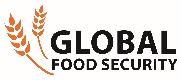 CONTACT InformationCONTACT InformationCONTACT InformationCONTACT InformationCONTACT InformationCONTACT InformationLast NameFirst NameTitleDepartmentPositionAddressCityPostcodePhoneE-mailYOUR RESEARCHYOUR RESEARCHYOUR RESEARCHYOUR RESEARCHYOUR RESEARCHYOUR RESEARCHPlease give a short description of your research [max 200 words]Please give a short description of your research [max 200 words]Please give a short description of your research [max 200 words]Please give a short description of your research [max 200 words]Please give a short description of your research [max 200 words]Please give a short description of your research [max 200 words]WHAT WOULD YOU MOST LIKE TO GET OUT OF NUTRI-INNO?WHAT WOULD YOU MOST LIKE TO GET OUT OF NUTRI-INNO?WHAT WOULD YOU MOST LIKE TO GET OUT OF NUTRI-INNO?WHAT WOULD YOU MOST LIKE TO GET OUT OF NUTRI-INNO?WHAT WOULD YOU MOST LIKE TO GET OUT OF NUTRI-INNO?WHAT WOULD YOU MOST LIKE TO GET OUT OF NUTRI-INNO?[max 200 words][max 200 words][max 200 words][max 200 words][max 200 words][max 200 words]Please advise us of any specific dietary requirementsPlease advise us of any specific dietary requirementsPlease advise us of any specific dietary requirementsPlease advise us of any specific dietary requirementsPlease advise us of any specific dietary requirementsPlease advise us of any specific dietary requirementsRETURN THIS COMPLETED FORM TO JACQUELINE GARGET, coordinator@globalfood.cam.ac.uk BY 3 NOVEMBER 2017.RETURN THIS COMPLETED FORM TO JACQUELINE GARGET, coordinator@globalfood.cam.ac.uk BY 3 NOVEMBER 2017.RETURN THIS COMPLETED FORM TO JACQUELINE GARGET, coordinator@globalfood.cam.ac.uk BY 3 NOVEMBER 2017.RETURN THIS COMPLETED FORM TO JACQUELINE GARGET, coordinator@globalfood.cam.ac.uk BY 3 NOVEMBER 2017.RETURN THIS COMPLETED FORM TO JACQUELINE GARGET, coordinator@globalfood.cam.ac.uk BY 3 NOVEMBER 2017.RETURN THIS COMPLETED FORM TO JACQUELINE GARGET, coordinator@globalfood.cam.ac.uk BY 3 NOVEMBER 2017.